卫东区商务局召开跨部门“双随机、一公开”联合抽查工作会6月14日下午，根据《平顶山市卫东区2023年成品油零售经营企业“双随机、一公开”部门联合监管实施方案》年度工作计划，由区商务局发起，联合区应急管理局、区消防大队开展跨部门“双随机、一公开”联合抽查工作。本年度“双随机”联合执法随机检查加油站3家，随机选派执法人员6名，实现执法检查的公正、公平、透明。针对“双随机”检查过程中发现的问题，将根据相关法律规定进行处罚，同时按照《企业经营异常名录管理暂行办法》将企业列入经营异常名录向社会公示。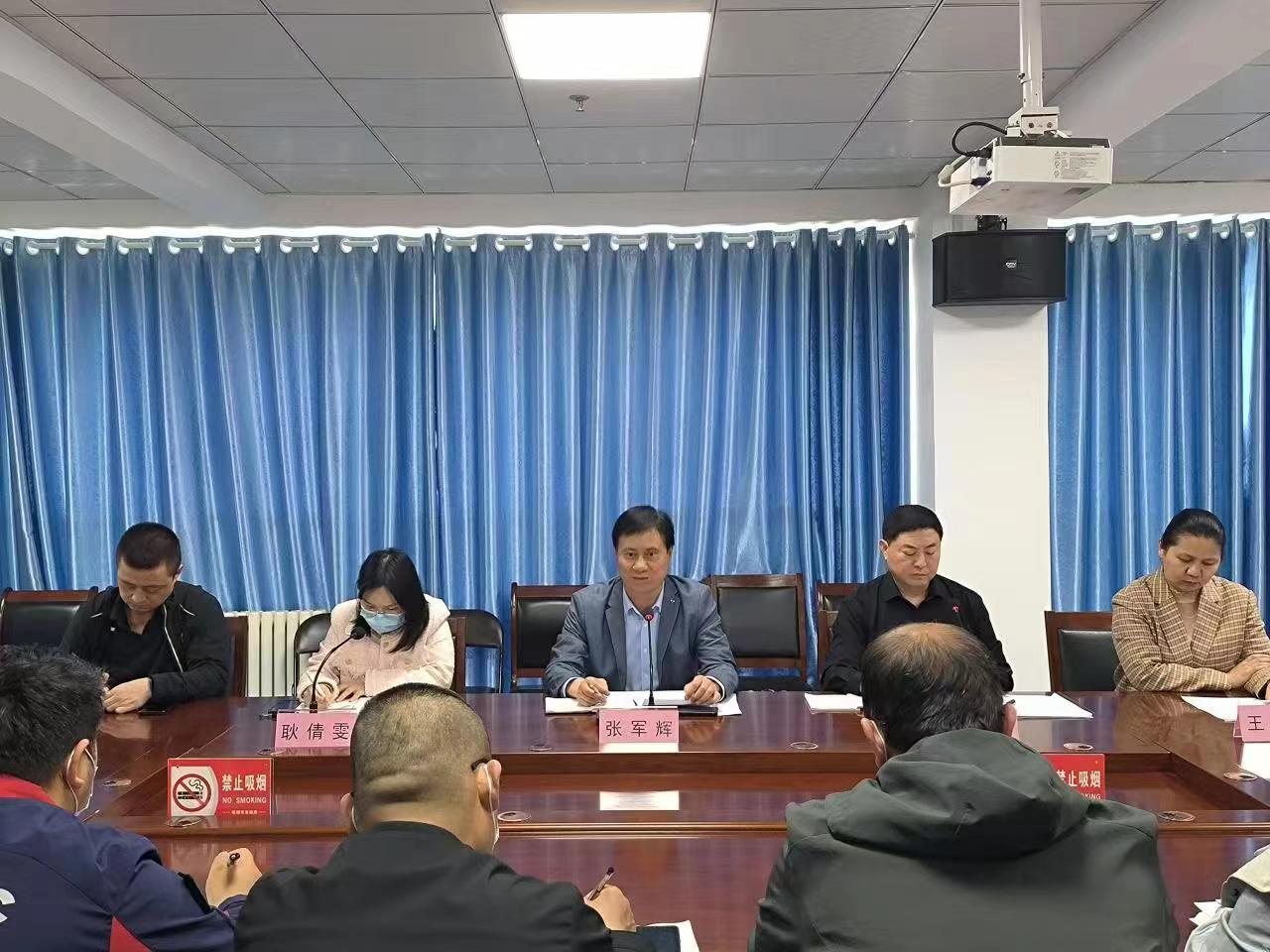 